Комитет по развитию и интеллектуальной собственности (КРИС)Двадцать пятая сессияЖенева, 18–22 мая 2020 г.отчет об оценке вебинаров воис по вопросам оказания технической помощиДокумент подготовила г-жа Лоис Остин, независимый консультантВ приложении к настоящему документу содержится отчет о независимой оценке вебинаров ВОИС по вопросам оказания технической помощи, проведенной г-жой Лоис Остин, независимым консультантом.КРИС предлагается принять к сведению информацию, содержащуюся в приложении к настоящему документу.[Приложение следует]Вебинары ВОИС по вопросам оказания технической помощиОтчет об оценке Автор: Лоис Остин, независимый экспертАкронимы и сокращенияКРИС		Комитет по развитию и интеллектуальной собственностиОКПДР	Отдел координации деятельности в рамках Повестки дня в области развития ИС		Интеллектуальная собственностьПЗ		Проектное заданиеВиО		Вопросы и ответыВОИС		Всемирная организация интеллектуальной собственностиРезюмеПосле многочисленных обсуждений потенциальных подходов к оказанию государствам-членам содействия в обмене информацией о технической помощи, проходивших на протяжении целого ряда лет в Комитете по развитию и интеллектуальной собственности (КРИС), на своей двадцать первой сессии, состоявшейся в 2019 г., КРИС поручил Секретариату ВОИС разработать платформу для проведения региональных вебинаров на эту тему.Цель настоящей оценки заключается в том, чтобы проанализировать актуальность и эффективность вебинаров и обоснованность применяемого подхода. Отдел координации деятельности в рамках Повестки дня в области развития (ОКПДР) отвечал за организацию восьми вебинаров, проведенных на каждом из шести официальных языков ООН во второй половине 2019 г. В них приняли участие представители всех регионов. Организовать вебинары ОКПДР помогли другие подразделения ВОИС, в том числе региональные бюро, Департамент стран с переходной и развитой экономикой, внешние бюро ВОИС (в основном Бюро ВОИС в Китае), Отдел публикаций, Департамент информационно-коммуникационных технологий и Отдел новостей и средств массовой информации. Первый вебинар состоялся в сентябре 2019 г., а последний – в середине декабря 2019 г.Настоящая оценка была проведена независимым консультантом с использованием методов сбора качественных данных. Всего было проведено 28 полуструктурированных собеседований с сотрудниками ВОИС, экспертами, участвовавшими в подготовке и проведении вебинаров, и представителями государств-членов. Была также изучена соответствующая документация. В рамках оценки не ставилась задача дать заключение относительно результатов обсуждения тем и вопросов, которые были обсуждены в ходе вебинаров. АктуальностьПри оценке актуальности вебинаров были учтены целесообразность методики их проведения и их структуры, а также применяемый Секретариатом подход к организации вебинаров. Были также приняты во внимание уровень участия, активность участников и то, насколько вебинары удовлетворяли потребности государств-членов. Организация и проведение восьми вебинаров на шести языках в течение шести месяцев было довольно масштабной задачей. Однако эта задача была успешно решена, и в вебинарах приняли участие в общей сложности 470 человек. Важным фактором, предопределившим успех вебинаров, была подготовительная работа, выполненная Секретариатом, изучившим предложения и замечания экспертов, привлеченных для проведения вебинаров, и заранее протестировавшим программное обеспечение.Привлечение высококвалифицированных экспертов для проведения вебинаров предоставило важную возможность обсудить не только теоретические вопросы, но также практические примеры и опыт, что было высоко оценено участниками. Адаптация содержания вебинаров к потребностям участников и их проведение на разных языках также обеспечили успех этих мероприятий.Количество участников вебинаров разнилось: в некоторых из них приняли участие столько специалистов, сколько ожидалось (приблизительно 40-50% всех зарегистрировавшихся), в других случаях участников было меньше. Тот факт, что число участников некоторых вебинаров оказалось меньше ожидаемого, объяснялся, по-видимому, плохой интернет-связью; кроме того, вебинары проводились в рабочие часы в последние месяцы года, когда загруженность работой особенно высока.ЭффективностьЭффективность вебинаров оценивалась по таким критериям, как полезность с точки зрения стимулирования обмена опытом в том, что касается технической помощи, и продуктивность участия подразделений ВОИС и других заинтересованных сторон. Все, с кем были проведены собеседования в ходе оценки, а также все, кто приняли участие в проведенных по завершении вебинаров опросах с целью оценки степени удовлетворенности участников, сочли вебинары эффективным способом обмена информацией и опытом. Однако разовый характер этих вебинаров не позволяет продолжать обмен опытом и информацией и обсуждение поднятых на них вопросов. Тем не менее они были эффективным в плане затрат способом представления и обсуждения определенных тем в целом ряде стран того или иного региона (или нескольких регионов), причем более подробно и широко, чем если бы такое обсуждение организовывалось представительствами ВОИС в странах.В ходе проведения вебинаров возникли лишь довольно незначительные проблемы в плане программного обеспечения и только по небольшому числу вебинаров, что наглядно свидетельствует об эффективности такого способа обмена информацией.В организации и проведении вебинаров приняли участие целый ряд различных подразделений Секретариата ВОИС. Ведущую роль играл ОКПДР, но активное участие приняли также региональные бюро, каждое из которых чутко реагировало на запросы ОКПДР о распространении информации о вебинарах в государствах-членах и сотрудничестве с ними в отношении содержания каждого из вебинаров. Бюро также участвовали в организации вебинаров. Так, Бюро ВОИС в Китае приняло активное участие в организации вебинара в этой стране.Помимо ВОИС важную роль сыграло участие государств-членов, взявших на себя ведущую роль в распространении информации о вебинарах. Эта информация широко распространялась по различным каналам, что позволило довести ее до сведения самых разных заинтересованных сторон. УстойчивостьВ рамках настоящей оценки устойчивость означает возможность дальнейшего использования вебинаров государствами-членами и ВОИС в качестве инструмента обмена опытом и знаниями в области оказания технической помощи.Как уже отмечалось, вебинары являются эффективным средством обмена информацией о технической помощи. Вместе с тем они являются пилотными, разовыми мероприятиями, и повсеместное применение одного и того же подхода в плане периодичности и содержания вебинаров не представляется возможным. Тем не менее, если ОКПДР четко сформулирует цели и задачи вебинаров и определит целевую аудиторию, в будущем организация регулярных вебинаров с достаточно продолжительными интервалами и содержанием, адаптируемым к потребностям участников, может быть одним из вариантов, интересных с точки зрения обмена информацией в области оказания технической помощи.РекомендацииПо результатам оценки были представлены шесть рекомендаций, которые предлагается рассмотреть ВОИС и государствам-членам. Рекомендация 1	Цели вебинаров и их потенциальные участникиГосударствам-членам необходимо четко сформулировать цели любых будущих вебинаров, с тем чтобы они отвечали потребностям участников. Исходя из задач, стоящих перед государствами-членами, ОКПДР и региональным бюро рекомендуется совместными усилиями наметить и предложить им темы для обсуждения. После этого, имея четко сформулированные и согласованные цели и темы, ВОИС проще будет определить ключевые целевые аудитории, то есть сделать то, что не было сделано перед проведением вебинаров на пилотной основе. Рекомендация 2	Распространение информацииЯвляясь разовыми мероприятиями, вебинары предоставили возможность поделиться информацией о технической помощи на нескольких языках и по многим вопросам. В будущем представляется целесообразным рассмотреть возможность применения более прогрессивного подхода, учитывающего все, что было наработано в процессе обмена информацией в ходе предыдущих вебинаров на соответствующие темы. Это позволило бы предоставить участникам возможности для более целенаправленного и осмысленного обучения.Такой подход потребует более активного взаимодействия между государствами-членами с самого начала каждого календарного года, с тем чтобы график вебинаров был наиболее оптимальным и чтобы было достаточно времени для их планирования и распространения информации о них среди потенциальных участников.Рекомендация 3	Ограниченность технических возможностейСуществуют определенные факторы, ограничивающие технические возможности для обмена информацией в ходе вебинаров и, хотя этот подход считается эффективным в плане затрат и может пойти на пользу многим странам того или иного региона, вебинары следует рассматривать лишь как один из способов оказания технической помощи. Вебинары должны быть мероприятиями, организуемыми в дополнение к традиционным видам оказываемой ВОИС технической помощи, таким как направление миссий в страны.Рекомендация 4	Распространение информации о вебинарах и их популяризацияВ будущем, если планируется проведение подобных вебинаров, более активное участие государств-членов в том, что касается взаимодействия с национальными ведомствами ИС и потенциальными участниками вебинаров с целью распространения информации о вебинарах и их популяризации, может способствовать увеличению числа участников этих мероприятий.  Рекомендация 5	Сроки и ресурсыВ будущем, если планируется проведение подобных вебинаров, важно будет обеспечить наличие кадров уровня P2, специализирующихся на организации и проведении вебинаров. Кроме того, необходимо, чтобы было достаточно времени для подготовки вебинаров и распространения информации о них, что должно способствовать увеличению числа их участников.Рекомендация 6	Более эффективный обмен информациейПосле каждого вебинара экспертам необходимо было ответить на вопросы в письменной форме, поскольку не было достаточно времени для того, чтобы ответить на все вопросы, которые задавались в ходе вебинара. Такой порядок представляется целесообразным, поскольку таким образом можно было ответить на вопросы всех участников, однако у него есть свои недостатки в том смысле, что другие участники не видели всех вопросов и ответов, поэтому не смогли принять их к сведению и воспользоваться этой информацией. В будущем по завершении вебинаров следует распространять ответы на вопросы между всеми участниками (например, публикуя их на соответствующей веб-странице), что пойдет на пользу всем, кого интересуют эти ответы.Кроме того, если ВОИС планирует продолжать диалог с теми, кто уже принимал участие в вебинарах, и с теми, кто намерен сделать это впервые, необходимо создать постоянно действующую платформу для распространения знаний с целью налаживания и укрепления связей между всеми участниками этого процесса. Предложения на этот счет содержатся в представленных выше Рекомендации 1, «Цели вебинара», и Рекомендации 2, «Распространение информации».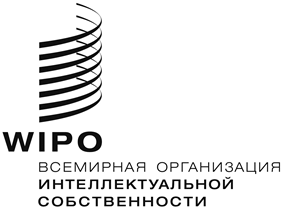 RCDIP/25/4CDIP/25/4CDIP/25/4оригинал: английский оригинал: английский оригинал: английский дата: 13 марта 2020 г.дата: 13 марта 2020 г.дата: 13 марта 2020 г.